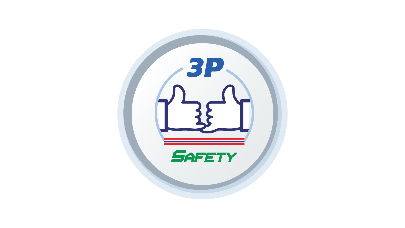 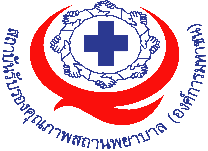 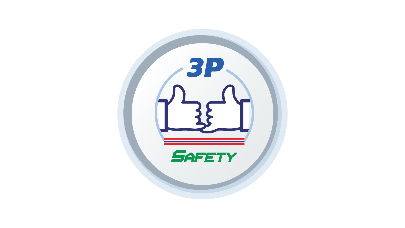 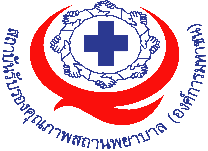                                     แบบฟอร์มการนำเสนอผลงานโครงการประกวด CQI  ในการแก้ปัญหาและป้องกันอุบัติการณ์ในมาตรฐานสำคัญจำเป็นต่อความปลอดภัย ประจำปี 2566ชื่อรพ......................................................................... จังหวัด...................................สังกัด...................................................หัวข้ออุบัติการณ์...................................................................................................................................................................สถานการณ์และผลการทำ RCA โดยย่อ โดยเล่า Situation case ที่รายงานอุบัติการณ์ (ระดับ E up)และนำเสนอทำ RCA โดยใช้ Story & timeline โดยให้เห็นมุมมองในประเด็น ได้แก่- ระบุความคาดเคลื่อนในจุดต่างๆ เกิดขึ้น และสาเหตุที่ทำให้เกิด error - ระบุวิชาชีพที่เกี่ยวข้องในการเกิดและการทำแก้ไข- การสื่อสารในจุดหรือประเด็นใดบ้างที่ทำให้เกิดการคลาดเคลื่อน ...........................................................................................................................................................................................................................................................................................................................................................................................................................................................................................................................................................................................................................................................................................................................................................................................แนวทางปฏิบัติใหม่/นวัตกรรมที่ใช้ในการแก้ปัญหา (การนำ Guideline /ระบบ เข้ามาร่วมวิเคราะห์ กำหนดมีแนวทางอะไรบ้าง และพบ GAP อะไรในการปฏิบัติ)...........................................................................................................................................................................................................................................................................................................................................................................................................................................................................................................................................................................................................................................................................................................................................................................................................................................................................................................................................................................................................................................................................................................................................................................................................................................................................................................................................................................ชื่อผู้นำเสนอ..................................................เบอร์โทรศัพท์............................................ email……………………………………………..